Nagytarcsa Község Önkormányzata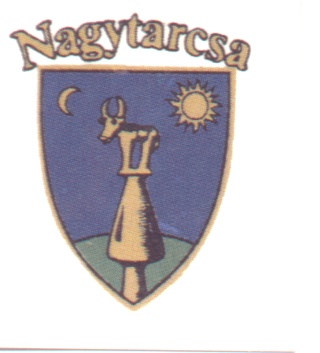 Polgármesteri Hivatal2142 Nagytarcsa, Rákóczi út 4.Tel:06/2/450-204/108; Tel/fax: 06/28/450-204/116BEVALLÁS
Előállított magánfőzött párlat után a 20.... adóévre
 1. A magánfőző
 Neve: _____________________________________Születési helye: _________________,Ideje: |_|_|_|_| év |_|_| hó |_|_| napAnyja születési családi és utóneve: __________________________Adóazonosító jele: |_|_|_|_|_|_|_|_|_|Lakóhelye: |_|_|_|_| ________________________________ város, község_________________ közterület _____ közterület jelleg ____ hsz. _____ ép. ___ lh. ___ em __ ajtóLevelezési címe: |_|_|_|_| ________________________________ város, község_________________ közterület _____ közterület jelleg ____ hsz. _____ ép. ___ lh. ___ em __ ajtóTelefonszáma: ___________________________, e-mail címe: __________________2. Tárgyévben előállított magánfőzött párlatMennyisége: _____________ literÁtalányadó összeg: 1 000 forint
 3. Nyilatkozatok
 |_| Nyilatkozom, hogy gyümölcstermő területtel rendelkezem.
 |_| Nyilatkozom, hogy tárgyévben bérfőzés keretében sem én sem háztartásom többi tagja nem állíttatott elő párlatot.
 |_| Nyilatkozom, hogy a kierjedt gyümölcscefre nem tartalmazott hozzáadott mesterséges vagy természetes eredetű cukorból, izocukorból vagy mézből származó alkoholt.
 |_| Nyilatkozom, hogy saját tulajdonú gyümölcsből, gyümölcsből származó alapanyagból állítom elő a párlatot.
 ________________    |_|_|_| |_|_| |_|_|    _______________helység                             év      hó  nap      a bejelentő aláírása